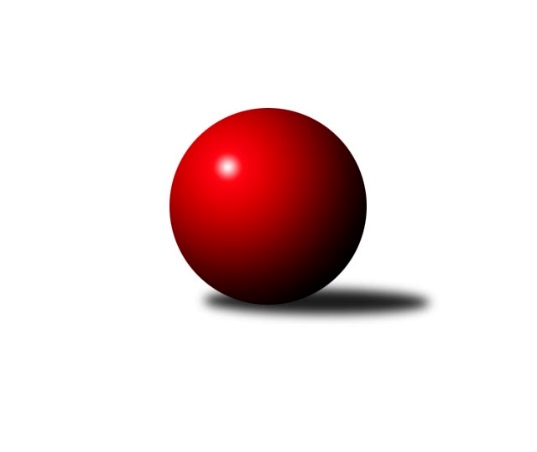 Č.8Ročník 2023/2024	20.5.2024 Meziokresní přebor ČB-ČK A 6-ti členné 2023/2024Statistika 8. kolaTabulka družstev:		družstvo	záp	výh	rem	proh	skore	sety	průměr	body	plné	dorážka	chyby	1.	TJ Sokol Soběnov C	8	7	1	0	44.0 : 20.0 	(58.0 : 38.0)	2438	15	1690	747	49.5	2.	KK Český Krumlov A	7	5	1	1	39.0 : 17.0 	(48.0 : 36.0)	2394	11	1680	715	49.9	3.	TJ Sokol Soběnov B	7	5	0	2	33.0 : 23.0 	(44.0 : 40.0)	2417	10	1716	702	63.4	4.	TJ Sokol Nové Hrady B	7	4	0	3	32.0 : 24.0 	(46.5 : 37.5)	2346	8	1665	681	68	5.	Vltavan Loučovice B	7	4	0	3	25.0 : 31.0 	(42.0 : 42.0)	2350	8	1671	679	61.6	6.	TJ Sokol Nové Hrady C	8	4	0	4	30.0 : 34.0 	(44.5 : 51.5)	2328	8	1674	654	65.5	7.	TJ Lokomotiva České Budějovice D	7	3	0	4	29.5 : 26.5 	(41.5 : 42.5)	2350	6	1656	694	58.3	8.	TJ Nová Ves C	7	3	0	4	26.0 : 30.0 	(39.0 : 45.0)	2322	6	1657	665	65.7	9.	TJ Dynamo České Budějovice B	7	2	0	5	25.0 : 31.0 	(39.5 : 44.5)	2230	4	1593	637	72.7	10.	Kuželky Borovany C	8	2	0	6	24.5 : 39.5 	(46.0 : 50.0)	2273	4	1630	643	63.5	11.	TJ Spartak Trhové Sviny B	7	0	0	7	12.0 : 44.0 	(31.0 : 53.0)	2254	0	1626	628	76.9Tabulka doma:		družstvo	záp	výh	rem	proh	skore	sety	průměr	body	maximum	minimum	1.	TJ Sokol Nové Hrady B	4	4	0	0	26.0 : 6.0 	(33.5 : 14.5)	2431	8	2449	2400	2.	KK Český Krumlov A	4	3	1	0	25.0 : 7.0 	(31.0 : 17.0)	2551	7	2616	2483	3.	TJ Sokol Soběnov C	3	3	0	0	17.0 : 7.0 	(22.0 : 14.0)	2460	6	2485	2430	4.	TJ Nová Ves C	4	3	0	1	19.0 : 13.0 	(27.5 : 20.5)	2295	6	2326	2266	5.	Vltavan Loučovice B	4	3	0	1	18.0 : 14.0 	(27.0 : 21.0)	2476	6	2510	2420	6.	TJ Sokol Soběnov B	2	2	0	0	11.0 : 5.0 	(13.0 : 11.0)	2378	4	2466	2289	7.	TJ Sokol Nové Hrady C	3	2	0	1	14.0 : 10.0 	(20.5 : 15.5)	2416	4	2522	2361	8.	Kuželky Borovany C	4	2	0	2	16.5 : 15.5 	(28.5 : 19.5)	2356	4	2417	2242	9.	TJ Dynamo České Budějovice B	5	2	0	3	20.0 : 20.0 	(32.5 : 27.5)	2268	4	2361	2181	10.	TJ Lokomotiva České Budějovice D	3	1	0	2	13.0 : 11.0 	(17.0 : 19.0)	2392	2	2404	2375	11.	TJ Spartak Trhové Sviny B	4	0	0	4	6.0 : 26.0 	(16.0 : 32.0)	2216	0	2300	2125Tabulka venku:		družstvo	záp	výh	rem	proh	skore	sety	průměr	body	maximum	minimum	1.	TJ Sokol Soběnov C	5	4	1	0	27.0 : 13.0 	(36.0 : 24.0)	2433	9	2597	2296	2.	TJ Sokol Soběnov B	5	3	0	2	22.0 : 18.0 	(31.0 : 29.0)	2413	6	2539	2305	3.	KK Český Krumlov A	3	2	0	1	14.0 : 10.0 	(17.0 : 19.0)	2342	4	2378	2276	4.	TJ Lokomotiva České Budějovice D	4	2	0	2	16.5 : 15.5 	(24.5 : 23.5)	2340	4	2368	2298	5.	TJ Sokol Nové Hrady C	5	2	0	3	16.0 : 24.0 	(24.0 : 36.0)	2307	4	2427	2232	6.	Vltavan Loučovice B	3	1	0	2	7.0 : 17.0 	(15.0 : 21.0)	2338	2	2432	2268	7.	TJ Dynamo České Budějovice B	2	0	0	2	5.0 : 11.0 	(7.0 : 17.0)	2211	0	2228	2194	8.	TJ Nová Ves C	3	0	0	3	7.0 : 17.0 	(11.5 : 24.5)	2331	0	2429	2237	9.	TJ Spartak Trhové Sviny B	3	0	0	3	6.0 : 18.0 	(15.0 : 21.0)	2267	0	2350	2149	10.	TJ Sokol Nové Hrady B	3	0	0	3	6.0 : 18.0 	(13.0 : 23.0)	2304	0	2477	2203	11.	Kuželky Borovany C	4	0	0	4	8.0 : 24.0 	(17.5 : 30.5)	2245	0	2317	2186Tabulka podzimní části:		družstvo	záp	výh	rem	proh	skore	sety	průměr	body	doma	venku	1.	TJ Sokol Soběnov C	8	7	1	0	44.0 : 20.0 	(58.0 : 38.0)	2438	15 	3 	0 	0 	4 	1 	0	2.	KK Český Krumlov A	7	5	1	1	39.0 : 17.0 	(48.0 : 36.0)	2394	11 	3 	1 	0 	2 	0 	1	3.	TJ Sokol Soběnov B	7	5	0	2	33.0 : 23.0 	(44.0 : 40.0)	2417	10 	2 	0 	0 	3 	0 	2	4.	TJ Sokol Nové Hrady B	7	4	0	3	32.0 : 24.0 	(46.5 : 37.5)	2346	8 	4 	0 	0 	0 	0 	3	5.	Vltavan Loučovice B	7	4	0	3	25.0 : 31.0 	(42.0 : 42.0)	2350	8 	3 	0 	1 	1 	0 	2	6.	TJ Sokol Nové Hrady C	8	4	0	4	30.0 : 34.0 	(44.5 : 51.5)	2328	8 	2 	0 	1 	2 	0 	3	7.	TJ Lokomotiva České Budějovice D	7	3	0	4	29.5 : 26.5 	(41.5 : 42.5)	2350	6 	1 	0 	2 	2 	0 	2	8.	TJ Nová Ves C	7	3	0	4	26.0 : 30.0 	(39.0 : 45.0)	2322	6 	3 	0 	1 	0 	0 	3	9.	TJ Dynamo České Budějovice B	7	2	0	5	25.0 : 31.0 	(39.5 : 44.5)	2230	4 	2 	0 	3 	0 	0 	2	10.	Kuželky Borovany C	8	2	0	6	24.5 : 39.5 	(46.0 : 50.0)	2273	4 	2 	0 	2 	0 	0 	4	11.	TJ Spartak Trhové Sviny B	7	0	0	7	12.0 : 44.0 	(31.0 : 53.0)	2254	0 	0 	0 	4 	0 	0 	3Tabulka jarní části:		družstvo	záp	výh	rem	proh	skore	sety	průměr	body	doma	venku	1.	TJ Sokol Nové Hrady B	0	0	0	0	0.0 : 0.0 	(0.0 : 0.0)	0	0 	0 	0 	0 	0 	0 	0 	2.	TJ Sokol Nové Hrady C	0	0	0	0	0.0 : 0.0 	(0.0 : 0.0)	0	0 	0 	0 	0 	0 	0 	0 	3.	Vltavan Loučovice B	0	0	0	0	0.0 : 0.0 	(0.0 : 0.0)	0	0 	0 	0 	0 	0 	0 	0 	4.	TJ Lokomotiva České Budějovice D	0	0	0	0	0.0 : 0.0 	(0.0 : 0.0)	0	0 	0 	0 	0 	0 	0 	0 	5.	TJ Dynamo České Budějovice B	0	0	0	0	0.0 : 0.0 	(0.0 : 0.0)	0	0 	0 	0 	0 	0 	0 	0 	6.	TJ Spartak Trhové Sviny B	0	0	0	0	0.0 : 0.0 	(0.0 : 0.0)	0	0 	0 	0 	0 	0 	0 	0 	7.	TJ Nová Ves C	0	0	0	0	0.0 : 0.0 	(0.0 : 0.0)	0	0 	0 	0 	0 	0 	0 	0 	8.	TJ Sokol Soběnov B	0	0	0	0	0.0 : 0.0 	(0.0 : 0.0)	0	0 	0 	0 	0 	0 	0 	0 	9.	TJ Sokol Soběnov C	0	0	0	0	0.0 : 0.0 	(0.0 : 0.0)	0	0 	0 	0 	0 	0 	0 	0 	10.	Kuželky Borovany C	0	0	0	0	0.0 : 0.0 	(0.0 : 0.0)	0	0 	0 	0 	0 	0 	0 	0 	11.	KK Český Krumlov A	0	0	0	0	0.0 : 0.0 	(0.0 : 0.0)	0	0 	0 	0 	0 	0 	0 	0 Zisk bodů pro družstvo:		jméno hráče	družstvo	body	zápasy	v %	dílčí body	sety	v %	1.	Vladimír Vlček 	TJ Nová Ves C 	7	/	7	(100%)	11.5	/	14	(82%)	2.	Pavel Černý 	TJ Lokomotiva České Budějovice D 	6	/	6	(100%)	11	/	12	(92%)	3.	Václav Klojda ml.	TJ Lokomotiva České Budějovice D 	6	/	7	(86%)	11	/	14	(79%)	4.	Martin Kouba 	KK Český Krumlov A 	6	/	7	(86%)	10	/	14	(71%)	5.	Petr Hamerník 	TJ Sokol Nové Hrady C 	6	/	8	(75%)	12	/	16	(75%)	6.	Olga Čutková 	TJ Sokol Soběnov C 	6	/	8	(75%)	12	/	16	(75%)	7.	Libor Tomášek 	TJ Sokol Nové Hrady B 	5	/	5	(100%)	8.5	/	10	(85%)	8.	Petra Šebestíková 	TJ Dynamo České Budějovice B 	5	/	6	(83%)	8	/	12	(67%)	9.	Josef Ferenčík 	TJ Sokol Soběnov B 	5	/	6	(83%)	8	/	12	(67%)	10.	Jiří Tröstl 	Kuželky Borovany C 	5	/	6	(83%)	8	/	12	(67%)	11.	Milena Šebestová 	TJ Sokol Nové Hrady B 	5	/	7	(71%)	10	/	14	(71%)	12.	František Ferenčík 	KK Český Krumlov A 	5	/	7	(71%)	9	/	14	(64%)	13.	Dominik Smoleň 	TJ Sokol Soběnov C 	5	/	7	(71%)	9	/	14	(64%)	14.	Vojtěch Kříha 	TJ Sokol Nové Hrady C 	5	/	8	(63%)	10	/	16	(63%)	15.	Jaroslava Kulhanová 	TJ Sokol Soběnov C 	5	/	8	(63%)	9	/	16	(56%)	16.	Jan Kouba 	Kuželky Borovany C 	5	/	8	(63%)	9	/	16	(56%)	17.	Tomáš Tichý 	KK Český Krumlov A 	4	/	4	(100%)	6	/	8	(75%)	18.	Pavel Čurda 	TJ Sokol Soběnov B 	4	/	5	(80%)	6	/	10	(60%)	19.	Libor Dušek 	Vltavan Loučovice B 	4	/	5	(80%)	6	/	10	(60%)	20.	Karel Kříha 	TJ Sokol Nové Hrady B 	4	/	6	(67%)	8	/	12	(67%)	21.	Alena Čampulová 	TJ Lokomotiva České Budějovice D 	4	/	6	(67%)	7.5	/	12	(63%)	22.	Jan Jackov 	TJ Nová Ves C 	4	/	6	(67%)	7	/	12	(58%)	23.	Josef Šedivý 	TJ Sokol Soběnov B 	4	/	6	(67%)	7	/	12	(58%)	24.	Jakub Matulík 	Vltavan Loučovice B 	4	/	7	(57%)	9	/	14	(64%)	25.	Jiřina Krtková 	TJ Sokol Soběnov C 	4	/	7	(57%)	7.5	/	14	(54%)	26.	Tomáš Vašek 	TJ Dynamo České Budějovice B 	4	/	7	(57%)	7	/	14	(50%)	27.	Radim Růžička 	TJ Lokomotiva České Budějovice D 	4	/	7	(57%)	6	/	14	(43%)	28.	Ludmila Čurdová 	TJ Sokol Soběnov C 	4	/	8	(50%)	7.5	/	16	(47%)	29.	Jan Kouba 	KK Český Krumlov A 	3	/	3	(100%)	6	/	6	(100%)	30.	Jaromír Novák 	TJ Sokol Nové Hrady B 	3	/	3	(100%)	3	/	6	(50%)	31.	Lucie Mušková 	TJ Sokol Soběnov C 	3	/	5	(60%)	7	/	10	(70%)	32.	Jitka Grznáriková 	TJ Sokol Soběnov C 	3	/	5	(60%)	6	/	10	(60%)	33.	Milena Kümmelová 	TJ Dynamo České Budějovice B 	3	/	5	(60%)	5	/	10	(50%)	34.	Martina Koubová 	Kuželky Borovany C 	3	/	6	(50%)	8	/	12	(67%)	35.	Milan Šedivý 	TJ Sokol Soběnov B 	3	/	6	(50%)	7	/	12	(58%)	36.	Jan Sztrapek 	Vltavan Loučovice B 	3	/	6	(50%)	6	/	12	(50%)	37.	Patrik Fink 	TJ Sokol Soběnov B 	3	/	7	(43%)	8	/	14	(57%)	38.	Luděk Troup 	TJ Spartak Trhové Sviny B 	3	/	7	(43%)	6.5	/	14	(46%)	39.	Jakub Zadák 	KK Český Krumlov A 	3	/	7	(43%)	6	/	14	(43%)	40.	Rostislav Solkan 	TJ Dynamo České Budějovice B 	3	/	7	(43%)	6	/	14	(43%)	41.	Miloš Draxler 	TJ Nová Ves C 	3	/	7	(43%)	6	/	14	(43%)	42.	Tomáš Kříha 	TJ Sokol Nové Hrady C 	3	/	7	(43%)	5	/	14	(36%)	43.	Michal Kanděra 	TJ Sokol Nové Hrady C 	3	/	7	(43%)	5	/	14	(36%)	44.	Milan Míka 	Kuželky Borovany C 	2.5	/	5	(50%)	7	/	10	(70%)	45.	Vladimír Šereš 	Vltavan Loučovice B 	2	/	3	(67%)	5	/	6	(83%)	46.	Bohuslav Švepeš 	TJ Spartak Trhové Sviny B 	2	/	3	(67%)	4.5	/	6	(75%)	47.	Václava Tesařová 	TJ Nová Ves C 	2	/	4	(50%)	5	/	8	(63%)	48.	Jan Kobliha 	Kuželky Borovany C 	2	/	4	(50%)	5	/	8	(63%)	49.	Miloš Moravec 	KK Český Krumlov A 	2	/	4	(50%)	4	/	8	(50%)	50.	Antonín Gažák 	TJ Sokol Nové Hrady C 	2	/	5	(40%)	5.5	/	10	(55%)	51.	František Anderle 	Vltavan Loučovice B 	2	/	5	(40%)	5	/	10	(50%)	52.	Petr Šedivý 	TJ Sokol Soběnov B 	2	/	5	(40%)	4	/	10	(40%)	53.	Stanislava Mlezivová 	TJ Dynamo České Budějovice B 	2	/	5	(40%)	4	/	10	(40%)	54.	Tomáš Vařil 	KK Český Krumlov A 	2	/	5	(40%)	4	/	10	(40%)	55.	Tomáš Tichý ml.	KK Český Krumlov A 	2	/	5	(40%)	3	/	10	(30%)	56.	Lenka Vajdová 	TJ Sokol Nové Hrady B 	2	/	6	(33%)	7	/	12	(58%)	57.	Kateřina Dvořáková 	Kuželky Borovany C 	2	/	6	(33%)	6	/	12	(50%)	58.	David Šebestík 	TJ Dynamo České Budějovice B 	2	/	6	(33%)	5.5	/	12	(46%)	59.	Josef Fojta 	TJ Nová Ves C 	2	/	6	(33%)	3	/	12	(25%)	60.	Michal Fink 	TJ Sokol Soběnov B 	2	/	6	(33%)	3	/	12	(25%)	61.	Romana Kříhová 	TJ Sokol Nové Hrady C 	2	/	8	(25%)	4	/	16	(25%)	62.	Jaromír Svoboda 	TJ Lokomotiva České Budějovice D 	1.5	/	6	(25%)	3	/	12	(25%)	63.	Bohuslav Švepeš 	TJ Spartak Trhové Sviny B 	1	/	1	(100%)	2	/	2	(100%)	64.	Stanislava Betuštiaková 	TJ Sokol Nové Hrady B 	1	/	1	(100%)	2	/	2	(100%)	65.	Vladimír Weiss 	TJ Dynamo České Budějovice B 	1	/	1	(100%)	1	/	2	(50%)	66.	Josef Svoboda 	TJ Spartak Trhové Sviny B 	1	/	2	(50%)	3	/	4	(75%)	67.	Vlastimil Kříha 	TJ Spartak Trhové Sviny B 	1	/	2	(50%)	3	/	4	(75%)	68.	Jiří Švepeš 	TJ Spartak Trhové Sviny B 	1	/	2	(50%)	2	/	4	(50%)	69.	Pavel Fritz 	TJ Sokol Nové Hrady B 	1	/	2	(50%)	2	/	4	(50%)	70.	František Bláha 	TJ Lokomotiva České Budějovice D 	1	/	2	(50%)	1	/	4	(25%)	71.	Eliška Brychtová 	TJ Sokol Nové Hrady B 	1	/	2	(50%)	1	/	4	(25%)	72.	Václav Silmbrod 	TJ Sokol Nové Hrady C 	1	/	3	(33%)	3	/	6	(50%)	73.	Ludvík Sojka 	Vltavan Loučovice B 	1	/	3	(33%)	3	/	6	(50%)	74.	Lukáš Průka 	TJ Spartak Trhové Sviny B 	1	/	3	(33%)	3	/	6	(50%)	75.	Věra Jeseničová 	TJ Nová Ves C 	1	/	3	(33%)	1.5	/	6	(25%)	76.	Blanka Růžičková 	TJ Sokol Nové Hrady B 	1	/	4	(25%)	4	/	8	(50%)	77.	Stanislav Bednařík 	TJ Dynamo České Budějovice B 	1	/	4	(25%)	3	/	8	(38%)	78.	Vladimíra Bicerová 	Kuželky Borovany C 	1	/	4	(25%)	1.5	/	8	(19%)	79.	Filip Rojdl 	TJ Spartak Trhové Sviny B 	1	/	4	(25%)	1	/	8	(13%)	80.	Jiřina Albrechtová 	TJ Sokol Nové Hrady B 	1	/	4	(25%)	1	/	8	(13%)	81.	Pavel Černý 	TJ Lokomotiva České Budějovice D 	1	/	4	(25%)	1	/	8	(13%)	82.	Jaroslav Štich 	Vltavan Loučovice B 	1	/	5	(20%)	5	/	10	(50%)	83.	Petr Tišler 	TJ Nová Ves C 	1	/	5	(20%)	4	/	10	(40%)	84.	Marek Rojdl 	TJ Spartak Trhové Sviny B 	1	/	7	(14%)	3.5	/	14	(25%)	85.	Václav Klojda st.	TJ Lokomotiva České Budějovice D 	0	/	1	(0%)	1	/	2	(50%)	86.	Jaroslav Štich 	Vltavan Loučovice B 	0	/	1	(0%)	0	/	2	(0%)	87.	Radim Vašek 	TJ Dynamo České Budějovice B 	0	/	1	(0%)	0	/	2	(0%)	88.	Tomáš Tomi 	TJ Lokomotiva České Budějovice D 	0	/	1	(0%)	0	/	2	(0%)	89.	Michal Silmbrod 	TJ Sokol Nové Hrady B 	0	/	1	(0%)	0	/	2	(0%)	90.	Radek Steinhauser 	TJ Sokol Nové Hrady B 	0	/	1	(0%)	0	/	2	(0%)	91.	Lucie Kříhová 	TJ Spartak Trhové Sviny B 	0	/	1	(0%)	0	/	2	(0%)	92.	Jakub Musil 	Vltavan Loučovice B 	0	/	2	(0%)	1	/	4	(25%)	93.	Pavel Kříha 	TJ Sokol Nové Hrady C 	0	/	2	(0%)	0	/	4	(0%)	94.	Radoslav Hauk 	TJ Lokomotiva České Budějovice D 	0	/	2	(0%)	0	/	4	(0%)	95.	Roman Bartoš 	TJ Nová Ves C 	0	/	4	(0%)	1	/	8	(13%)	96.	Miroslav Bicera 	Kuželky Borovany C 	0	/	4	(0%)	0	/	8	(0%)	97.	Nela Horňáková 	TJ Spartak Trhové Sviny B 	0	/	5	(0%)	1.5	/	10	(15%)	98.	Petr Bícha 	Kuželky Borovany C 	0	/	5	(0%)	1.5	/	10	(15%)	99.	Bedřich Kroupa 	TJ Spartak Trhové Sviny B 	0	/	5	(0%)	1	/	10	(10%)Průměry na kuželnách:		kuželna	průměr	plné	dorážka	chyby	výkon na hráče	1.	Vltavan Loučovice, 1-4	2465	1738	726	58.9	(410.9)	2.	TJ Lokomotiva České Budějovice, 1-4	2392	1693	699	63.7	(398.8)	3.	Soběnov, 1-2	2379	1685	694	63.1	(396.6)	4.	Nové Hrady, 1-4	2371	1686	684	61.9	(395.3)	5.	Borovany, 1-2	2331	1647	683	57.3	(388.5)	6.	Trhové Sviny, 1-2	2289	1633	655	64.1	(381.6)	7.	Nová Ves u Č.B., 1-2	2275	1623	651	64.0	(379.2)	8.	Dynamo Č. Budějovice, 1-4	2271	1623	647	73.8	(378.6)Nejlepší výkony na kuželnách:Vltavan Loučovice, 1-4KK Český Krumlov A	2616	6. kolo	Jan Kouba 	KK Český Krumlov A	493	6. koloTJ Sokol Soběnov C	2597	6. kolo	Jakub Matulík 	Vltavan Loučovice B	478	7. koloKK Český Krumlov A	2569	4. kolo	Jaroslava Kulhanová 	TJ Sokol Soběnov C	467	6. koloTJ Sokol Soběnov B	2539	3. kolo	František Ferenčík 	KK Český Krumlov A	467	4. koloKK Český Krumlov A	2535	2. kolo	Jan Kouba 	KK Český Krumlov A	466	4. koloVltavan Loučovice B	2510	7. kolo	Martin Kouba 	KK Český Krumlov A	464	2. koloVltavan Loučovice B	2497	5. kolo	Pavel Černý 	TJ Lokomotiva České Budějovice D	463	8. koloKK Český Krumlov A	2483	8. kolo	Jaroslav Štich 	Vltavan Loučovice B	462	3. koloTJ Sokol Nové Hrady B	2477	7. kolo	Milan Šedivý 	TJ Sokol Soběnov B	461	3. koloVltavan Loučovice B	2477	1. kolo	Olga Čutková 	TJ Sokol Soběnov C	455	6. koloTJ Lokomotiva České Budějovice, 1-4TJ Sokol Soběnov B	2485	7. kolo	Josef Šedivý 	TJ Sokol Soběnov B	455	7. koloTJ Sokol Soběnov C	2425	4. kolo	Václav Klojda ml.	TJ Lokomotiva České Budějovice D	454	2. koloTJ Lokomotiva České Budějovice D	2404	2. kolo	Jakub Matulík 	Vltavan Loučovice B	448	2. koloTJ Lokomotiva České Budějovice D	2398	7. kolo	Patrik Fink 	TJ Sokol Soběnov B	444	7. koloTJ Lokomotiva České Budějovice D	2375	4. kolo	Václav Klojda ml.	TJ Lokomotiva České Budějovice D	443	7. koloVltavan Loučovice B	2268	2. kolo	Pavel Černý 	TJ Lokomotiva České Budějovice D	435	2. kolo		. kolo	Pavel Černý 	TJ Lokomotiva České Budějovice D	432	4. kolo		. kolo	Josef Ferenčík 	TJ Sokol Soběnov B	427	7. kolo		. kolo	Olga Čutková 	TJ Sokol Soběnov C	427	4. kolo		. kolo	Václav Klojda st.	TJ Lokomotiva České Budějovice D	416	7. koloSoběnov, 1-2TJ Sokol Soběnov C	2485	3. kolo	Vladimír Vlček 	TJ Nová Ves C	452	7. koloTJ Sokol Soběnov B	2466	6. kolo	Pavel Čurda 	TJ Sokol Soběnov B	447	6. koloTJ Sokol Soběnov C	2465	5. kolo	Lucie Mušková 	TJ Sokol Soběnov C	442	3. koloTJ Sokol Soběnov C	2430	7. kolo	Jaroslava Kulhanová 	TJ Sokol Soběnov C	439	3. koloTJ Sokol Nové Hrady C	2427	6. kolo	Jaroslava Kulhanová 	TJ Sokol Soběnov C	436	7. koloTJ Sokol Soběnov B	2348	5. kolo	Jan Jackov 	TJ Nová Ves C	435	7. koloTJ Nová Ves C	2327	7. kolo	Vojtěch Kříha 	TJ Sokol Nové Hrady C	431	3. koloTJ Sokol Nové Hrady C	2309	3. kolo	Josef Šedivý 	TJ Sokol Soběnov B	430	6. koloTJ Sokol Soběnov B	2289	4. kolo	Petr Hamerník 	TJ Sokol Nové Hrady C	429	6. koloKuželky Borovany C	2251	4. kolo	Lucie Mušková 	TJ Sokol Soběnov C	429	5. koloNové Hrady, 1-4TJ Sokol Nové Hrady C	2522	5. kolo	Milena Šebestová 	TJ Sokol Nové Hrady B	461	3. koloTJ Sokol Nové Hrady B	2449	8. kolo	Milena Šebestová 	TJ Sokol Nové Hrady B	458	8. koloTJ Sokol Nové Hrady B	2445	5. kolo	Josef Šedivý 	TJ Sokol Soběnov B	455	1. koloTJ Sokol Nové Hrady B	2429	1. kolo	Michal Kanděra 	TJ Sokol Nové Hrady C	455	5. koloTJ Sokol Nové Hrady B	2400	3. kolo	Vojtěch Kříha 	TJ Sokol Nové Hrady C	454	5. koloKK Český Krumlov A	2378	7. kolo	Pavel Černý 	TJ Lokomotiva České Budějovice D	453	5. koloTJ Lokomotiva České Budějovice D	2368	5. kolo	Karel Kříha 	TJ Sokol Nové Hrady B	446	1. koloTJ Sokol Nové Hrady C	2364	2. kolo	Lenka Vajdová 	TJ Sokol Nové Hrady B	442	1. koloTJ Sokol Nové Hrady C	2361	7. kolo	Vojtěch Kříha 	TJ Sokol Nové Hrady C	433	7. koloTJ Spartak Trhové Sviny B	2350	5. kolo	Jan Kouba 	Kuželky Borovany C	433	8. koloBorovany, 1-2Kuželky Borovany C	2417	5. kolo	Václav Klojda ml.	TJ Lokomotiva České Budějovice D	451	3. koloKuželky Borovany C	2413	7. kolo	Martina Koubová 	Kuželky Borovany C	430	7. koloKK Český Krumlov A	2372	5. kolo	Jiří Tröstl 	Kuželky Borovany C	428	3. koloTJ Lokomotiva České Budějovice D	2362	3. kolo	Pavel Černý 	TJ Lokomotiva České Budějovice D	427	3. koloKuželky Borovany C	2352	3. kolo	Jaroslava Kulhanová 	TJ Sokol Soběnov C	425	1. koloTJ Sokol Soběnov C	2296	1. kolo	Milan Míka 	Kuželky Borovany C	423	5. koloKuželky Borovany C	2242	1. kolo	Martina Koubová 	Kuželky Borovany C	421	5. koloTJ Dynamo České Budějovice B	2194	7. kolo	Jiří Tröstl 	Kuželky Borovany C	420	7. kolo		. kolo	Jiří Tröstl 	Kuželky Borovany C	417	1. kolo		. kolo	Milan Míka 	Kuželky Borovany C	411	7. koloTrhové Sviny, 1-2TJ Sokol Soběnov C	2414	2. kolo	Josef Ferenčík 	TJ Sokol Soběnov B	442	8. koloTJ Sokol Soběnov B	2390	8. kolo	Bohuslav Švepeš 	TJ Spartak Trhové Sviny B	431	4. koloTJ Lokomotiva České Budějovice D	2332	6. kolo	Michal Fink 	TJ Sokol Soběnov B	430	8. koloTJ Sokol Nové Hrady C	2317	4. kolo	Marek Rojdl 	TJ Spartak Trhové Sviny B	426	8. koloTJ Spartak Trhové Sviny B	2300	4. kolo	Olga Čutková 	TJ Sokol Soběnov C	425	2. koloTJ Spartak Trhové Sviny B	2245	8. kolo	Václav Klojda ml.	TJ Lokomotiva České Budějovice D	423	6. koloTJ Spartak Trhové Sviny B	2193	2. kolo	Jaroslava Kulhanová 	TJ Sokol Soběnov C	421	2. koloTJ Spartak Trhové Sviny B	2125	6. kolo	Josef Šedivý 	TJ Sokol Soběnov B	412	8. kolo		. kolo	Jiří Švepeš 	TJ Spartak Trhové Sviny B	410	8. kolo		. kolo	Romana Kříhová 	TJ Sokol Nové Hrady C	409	4. koloNová Ves u Č.B., 1-2TJ Nová Ves C	2326	1. kolo	Vladimír Vlček 	TJ Nová Ves C	439	6. koloTJ Sokol Nové Hrady C	2309	8. kolo	Jan Jackov 	TJ Nová Ves C	435	2. koloTJ Nová Ves C	2301	6. kolo	Vlastimil Kříha 	TJ Spartak Trhové Sviny B	431	1. koloTJ Spartak Trhové Sviny B	2301	1. kolo	Vladimír Vlček 	TJ Nová Ves C	426	1. koloTJ Nová Ves C	2285	2. kolo	Petr Hamerník 	TJ Sokol Nové Hrady C	419	8. koloTJ Nová Ves C	2266	8. kolo	Miloš Draxler 	TJ Nová Ves C	410	1. koloTJ Dynamo České Budějovice B	2228	2. kolo	Vladimír Vlček 	TJ Nová Ves C	409	8. koloKuželky Borovany C	2186	6. kolo	Bohuslav Švepeš 	TJ Spartak Trhové Sviny B	408	1. kolo		. kolo	Vladimír Vlček 	TJ Nová Ves C	406	2. kolo		. kolo	Josef Fojta 	TJ Nová Ves C	402	8. koloDynamo Č. Budějovice, 1-4TJ Sokol Soběnov C	2433	8. kolo	Dominik Smoleň 	TJ Sokol Soběnov C	441	8. koloTJ Dynamo České Budějovice B	2361	8. kolo	Martin Kouba 	KK Český Krumlov A	437	1. koloVltavan Loučovice B	2315	6. kolo	Ludmila Čurdová 	TJ Sokol Soběnov C	435	8. koloTJ Dynamo České Budějovice B	2296	4. kolo	Tomáš Vašek 	TJ Dynamo České Budějovice B	428	4. koloKK Český Krumlov A	2276	1. kolo	František Ferenčík 	KK Český Krumlov A	422	1. koloTJ Dynamo České Budějovice B	2253	1. kolo	Milena Kümmelová 	TJ Dynamo České Budějovice B	419	6. koloTJ Dynamo České Budějovice B	2248	6. kolo	Pavel Fritz 	TJ Sokol Nové Hrady B	415	4. koloTJ Sokol Nové Hrady B	2203	4. kolo	Jaroslava Kulhanová 	TJ Sokol Soběnov C	414	8. koloTJ Dynamo České Budějovice B	2181	3. kolo	Jiřina Albrechtová 	TJ Sokol Nové Hrady B	411	4. koloTJ Spartak Trhové Sviny B	2149	3. kolo	Vladimír Weiss 	TJ Dynamo České Budějovice B	405	8. koloČetnost výsledků:	8.0 : 0.0	1x	7.0 : 1.0	5x	6.0 : 2.0	13x	5.0 : 3.0	6x	4.0 : 4.0	1x	3.0 : 5.0	6x	2.5 : 5.5	1x	2.0 : 6.0	4x	1.0 : 7.0	2x	0.0 : 8.0	1x